г. Абдулино МБОУ СОШ №87ДОО «Школьная республика».Отчет о проведении областной акции «Пост прав ребенка».В рамках акции прошли следующие мероприятия:1аб – Классный час «Ваши права и обязанности, товарищи – дети» + конкурс рисунков.2а – Творческо - познавательная игра «Права ребенка».2б – Классный час «Я имею право» (презентация + игра).3а – Классный час «Права ребенка в новом веке».3б – «Права, обязанности, ответственность» (разбор ситуаций). 4а -  Просмотр презентации «Права ребенка».4б – Час общения «20 ноября – Всероссийский День правовой помощи детям». 5а - Тренинги «Права детей детям».5б – Час общения «Права и обязанности детей».6б - Классный час + презентация «За что ставят на различные виды учета?»6а – Игра «Наши права и обязанности».7 -  Анкетирование «Легко ли быть ребенком?»8а - Анкетирование «Что я знаю о своих правах, законах РФ», «Об ответственности несовершеннолетних».8б – Час общения «Твоя уличная компания»9а  - Час общения «Что мы знаем о своих правах? 10 кл. – Классный час «Моё право выбирать» (защита агитационной листовки). Тренинги «Права детей детям».11 кл. – Классный час «Детский амбудомен. Его функции».20 числа было организовано дежурство учащихся у Поста прав ребенка.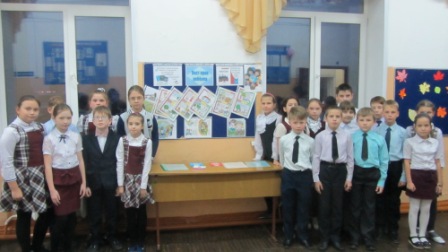 Дежурство у Поста прав ребёнка (младшее звено).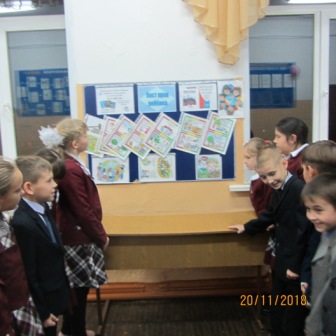 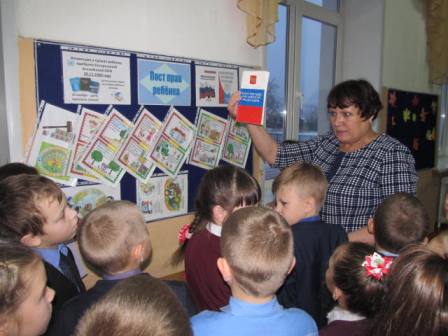 Знакомство с материалами стенда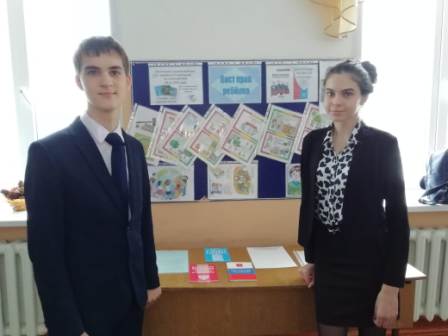 Дежурство у Поста прав ребёнка (старшее звено).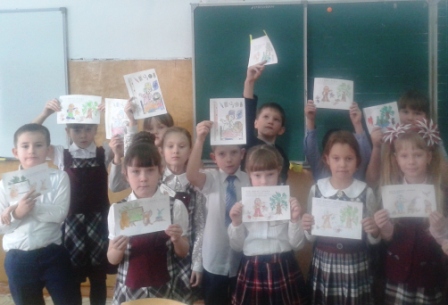 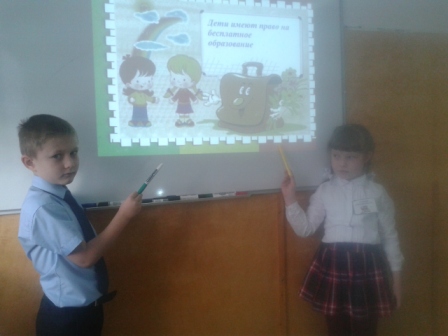 Классный час в 1Б классе  «Ваши права и обязанности, товарищи дети!»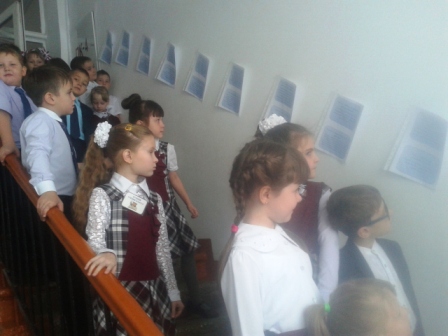 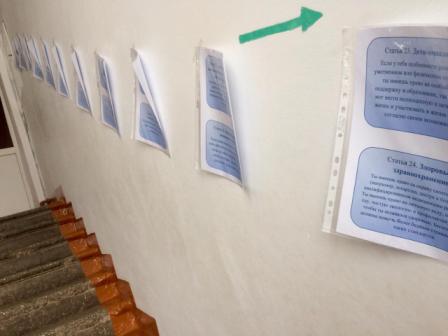 Была открыта «Лестница прав». Знакомство с «лестницей прав».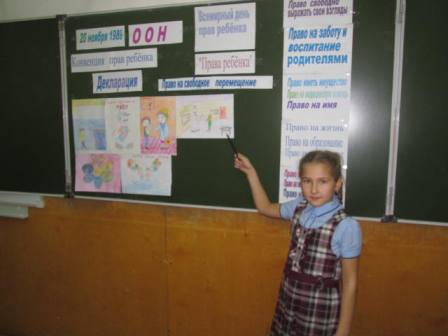 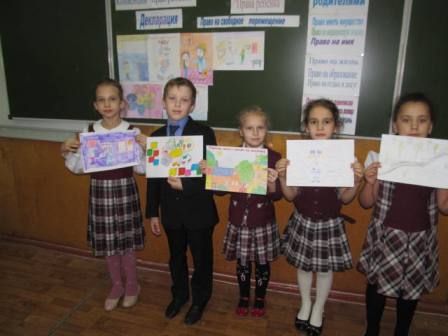 Творческо-познавательная игра «Права ребенка» + конкурс рисунков во втором классе.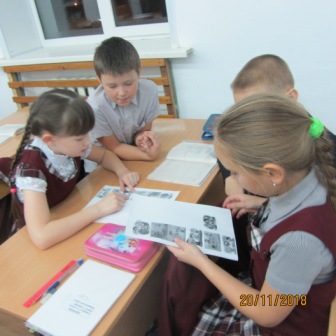 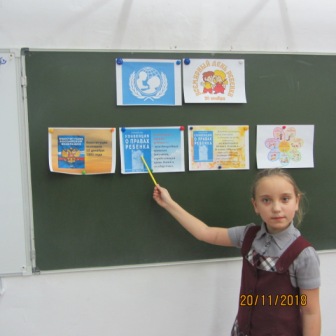 Классный час + презентация  «Права ребенка в новом веке» в третьем классе.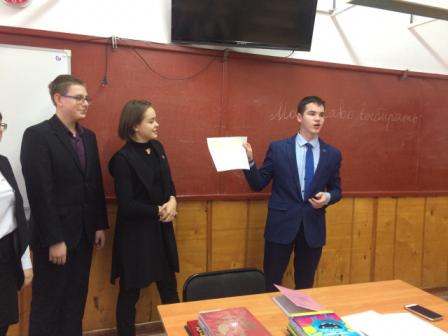 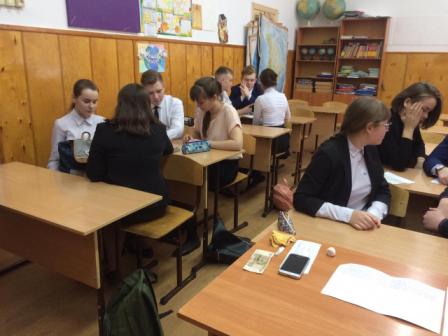 Классный час в 10 классе «Мое право выбирать». Защита агитационных листовок.